Óraterv A pedagógus neve: Kis BorbálaMűveltség terület: RajzTantárgy: Rajz Osztály: 2. o.Az óra témája: Tükör rajzolása, bele a tükörképünk, ahogy látjuk magunkat most és milyennek képzeljük magunkat felnőttként.Az óra cél- és feladatrendszere: A pontos, precíz feladatvégzés. A szociális kompetenciák fejlesztése az órán való együttműködés során. Problémamegoldó képesség fejlesztése.Az óra didaktikai feladatai: Motiválás, szemléletesség, tudatosság.Dátum: 2021. október 11.Melléklet1.számú melléklet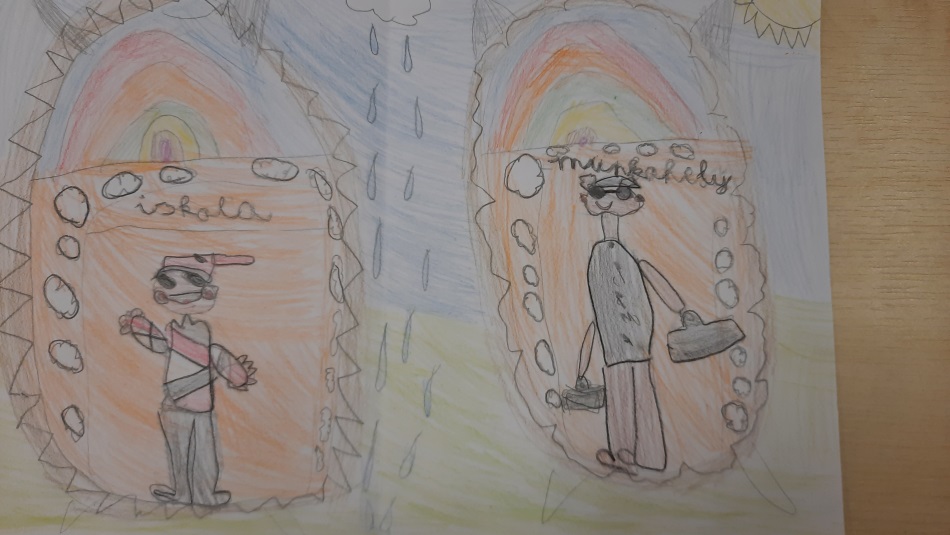 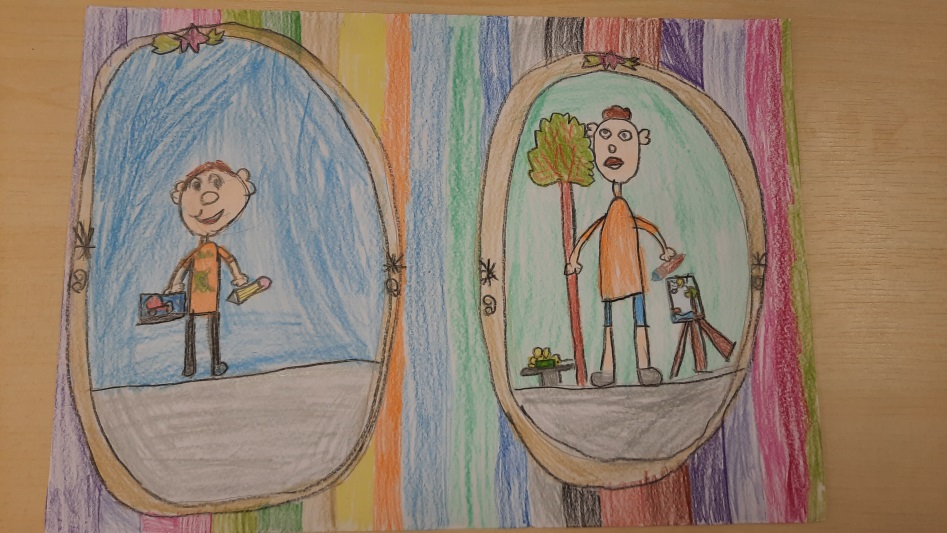 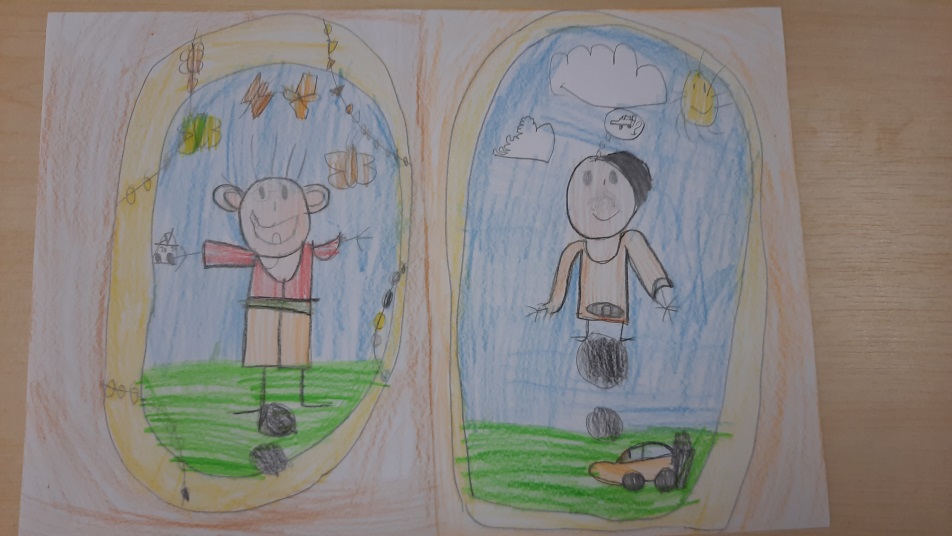 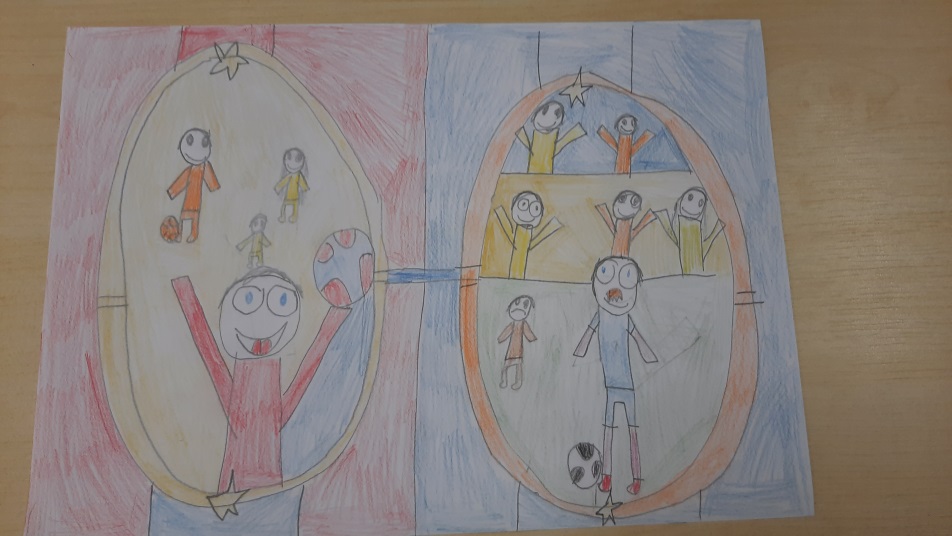 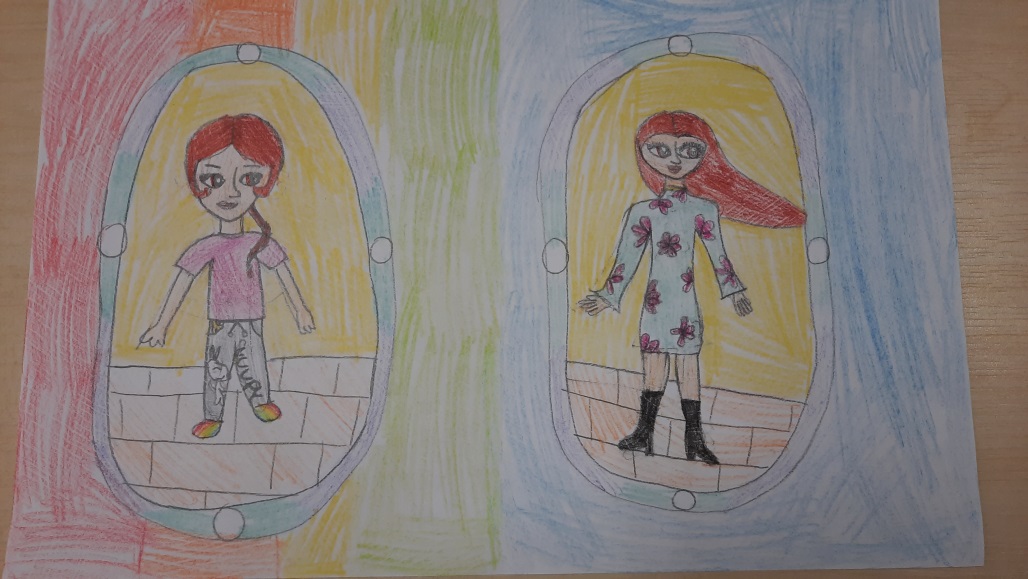 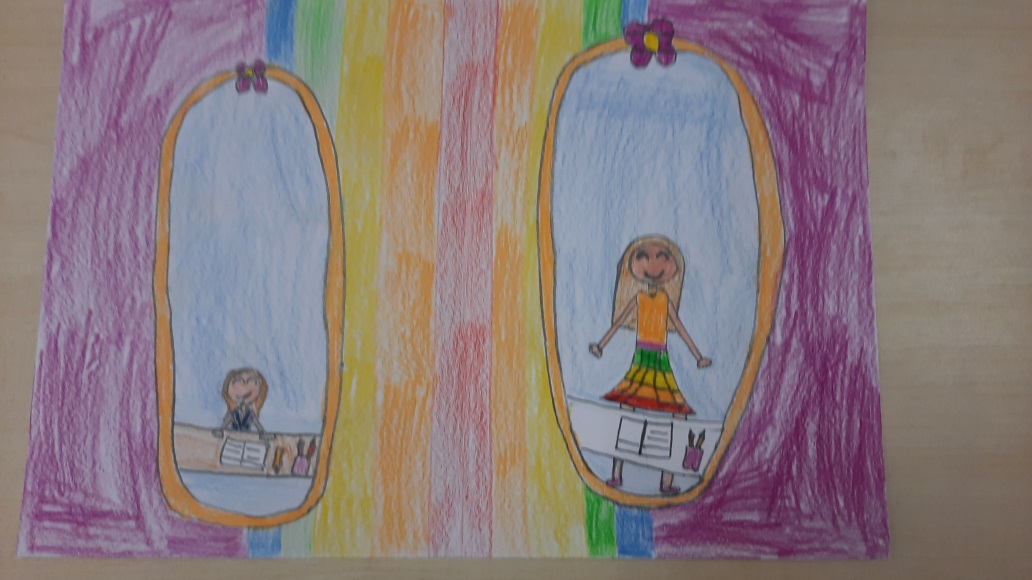 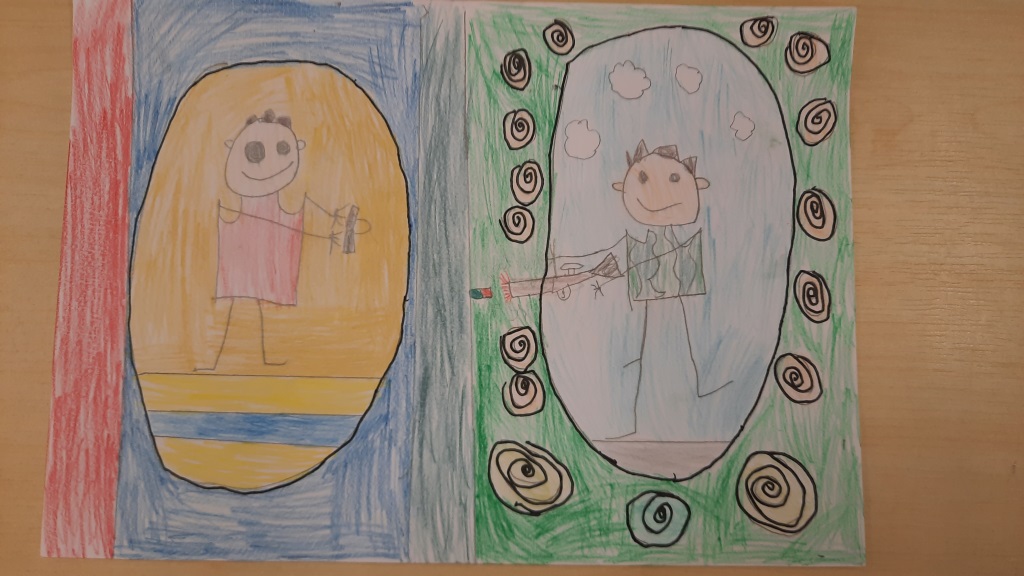 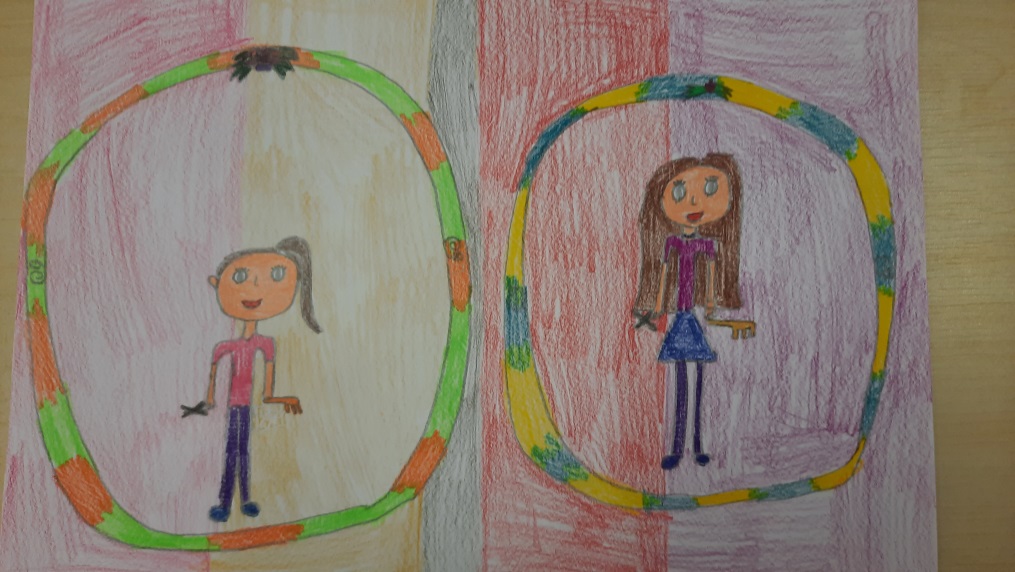 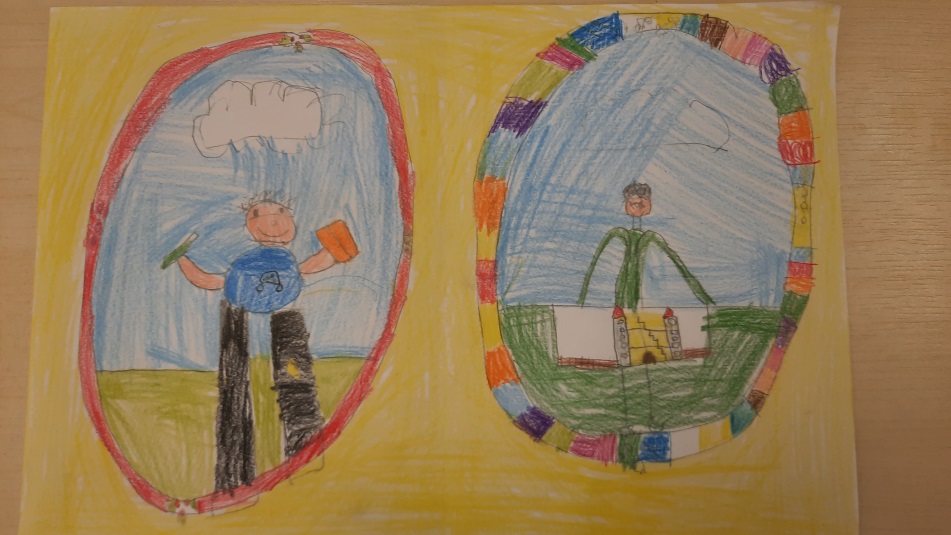 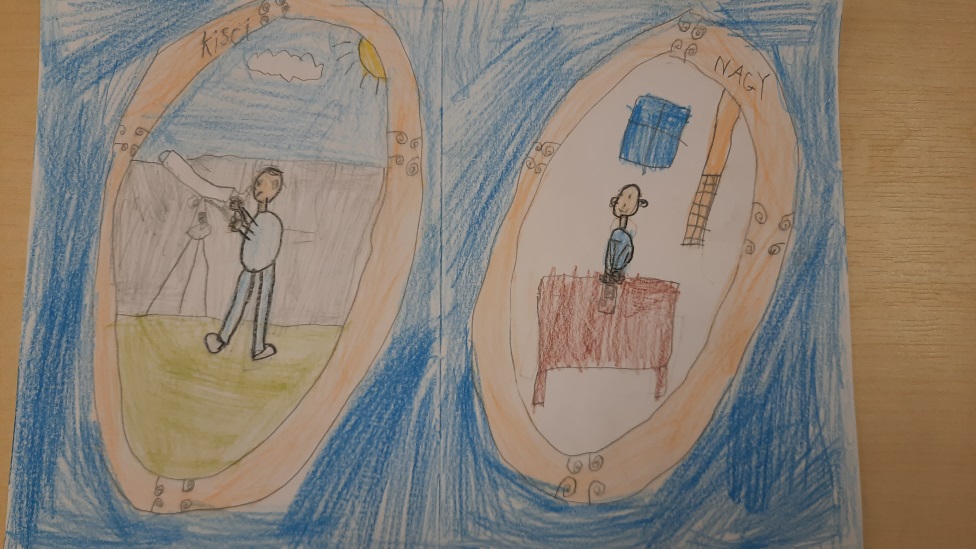 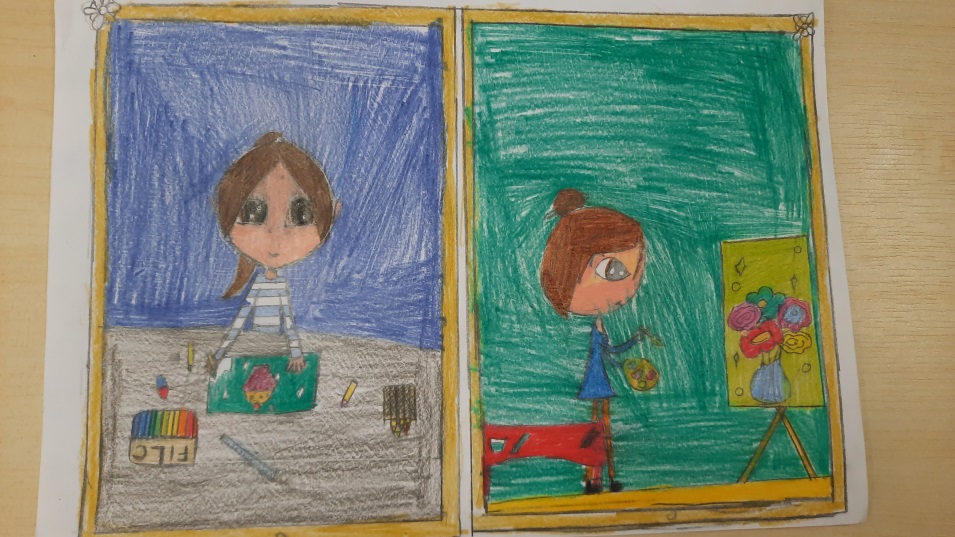 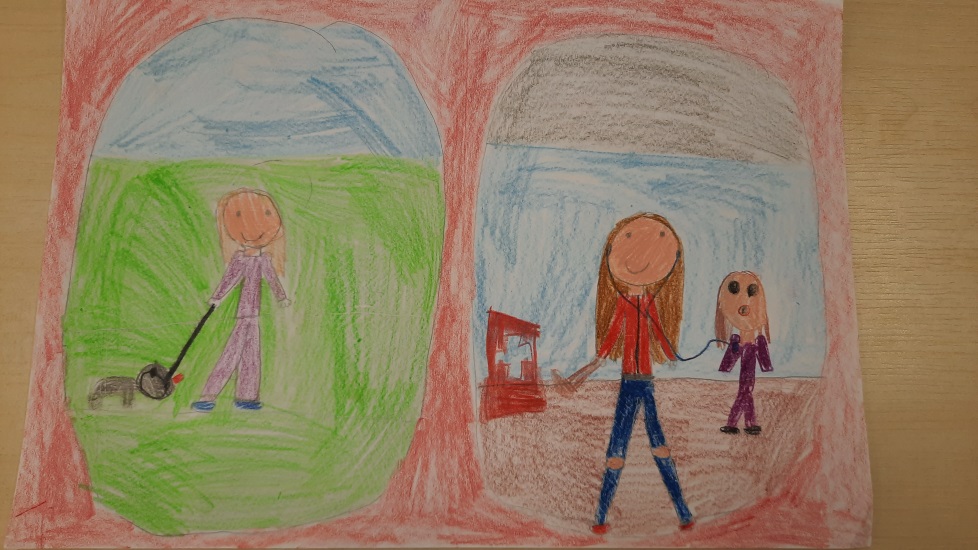 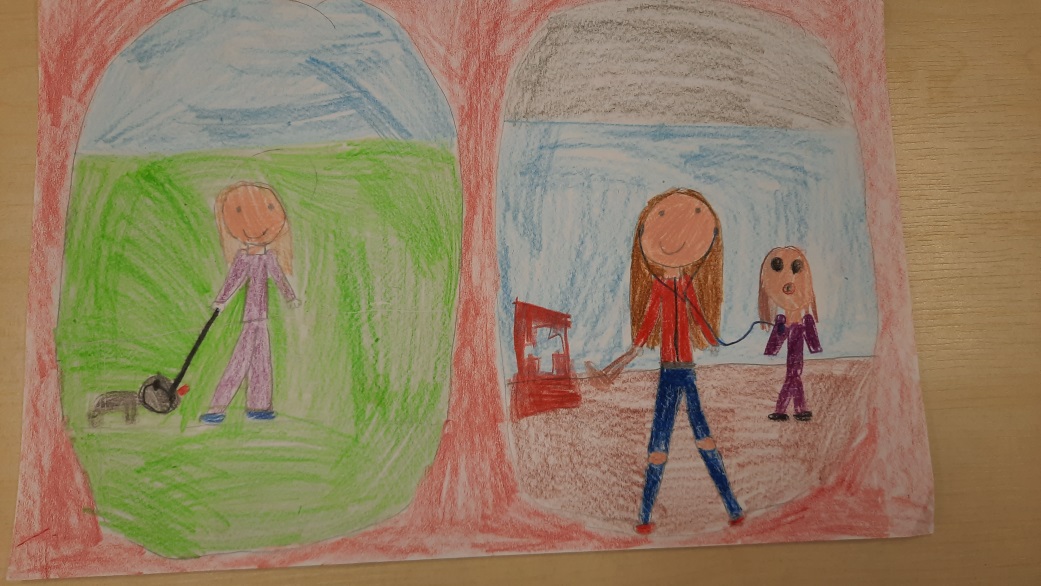 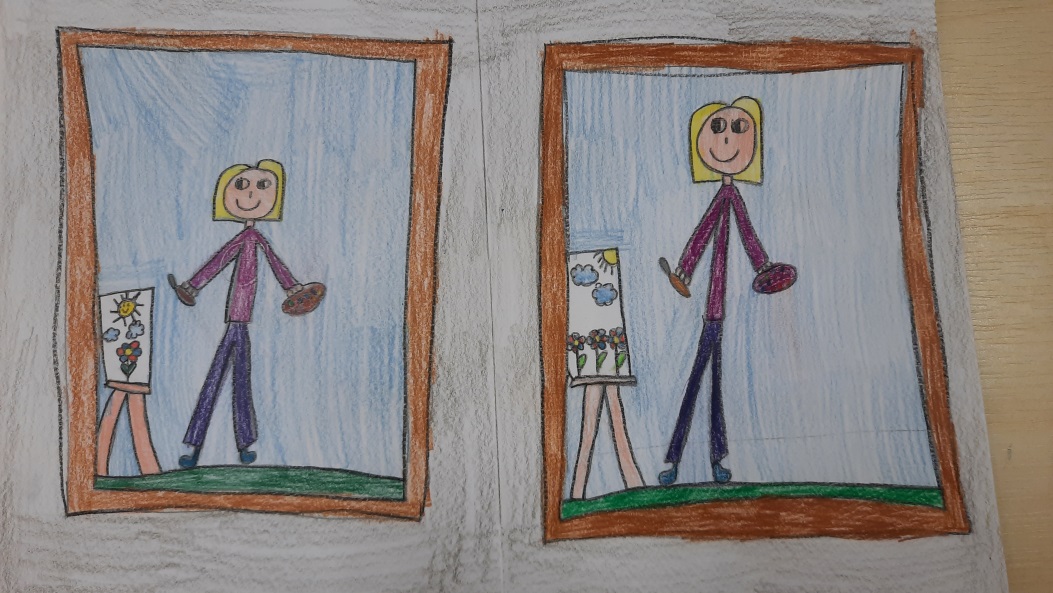 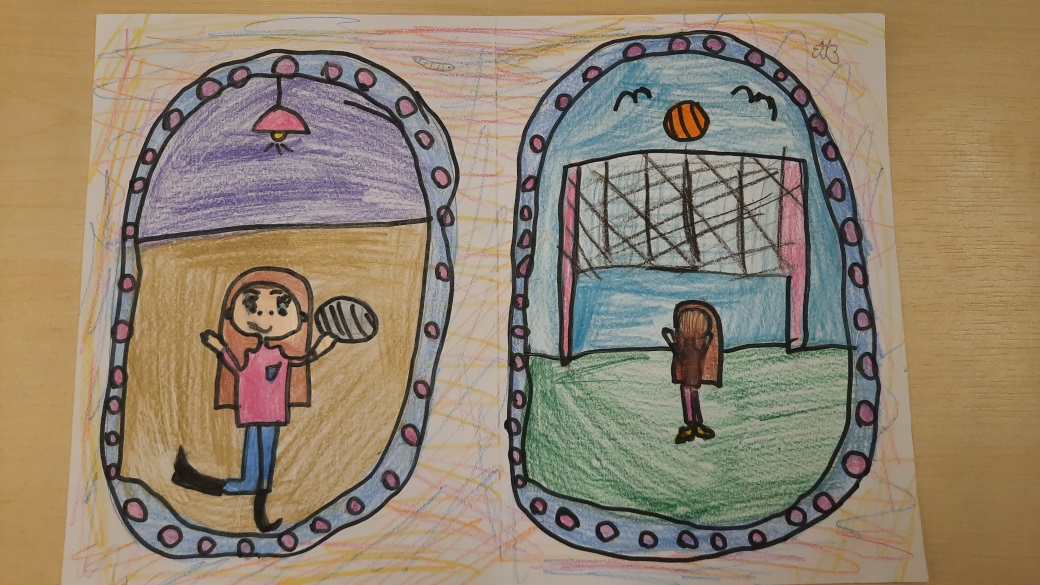 IdőkeretAz óra meneteNevelési-oktatási stratégiaNevelési-oktatási stratégiaNevelési-oktatási stratégiaMegjegyzésekIdőkeretAz óra meneteFejlesztési területekTanulói munkaformák,módszerekEszközökMegjegyzések5’Ráhangolódás az óra témájára:Hol találkozol tükörrel?Mit mutat meg a tükör?Milyen lehet a díszítése (kastélyban, modern lakásban)?Melyik mesékben szerepel tükör?Mi ezekben a mesékben a tükör szerepe?Otthon nektek milyen a tükrötök és a lakásotok mely részein található? Miért?figyelem,emlékezet, együttműködés,beszédkészség fejlesztésefrontális munka1’Célkitűzés:A mai órán tükröket fogunk rajzolni és különböző életkorunkban fogjuk látni magunkat benne.figyelemfrontális munkaközlésnapi rutin5’Versek olvasása, megbeszélése:Búth Emília: A tükörFecske Csaba: Kíváncsiságfigyelem, együttműködésfrontális munkatanítói felolvasásmegbeszélésSzitakötő folyóirat 55. száma.2’Eszközök kiosztása, feladat megbeszélése.A mai órán kétféleképpen fogjátok lerajzolni magatokat a tükrötökben. Elsőként, ahogy most látjátok magatokat, másodikként pedig előrerepülünk az időben és azt rajzoljátok le a tükörbe, hogyan fogtok kinézni felnőttként.figyelem, együttműködésfrontális munkafeladat megbeszéléserajzlap, színes ceruzák25’Rajzok készítése.figyelem,emlékezet,pontosság,kreativitásegyéni munkatevékenykedtetésrajzlap, színes ceruzák5’Kiállítás a rajzokból.figyelem, együttműködésesztétikai érzék fejlesztésefrontális munka, megbeszélgetés,bemutatás1. sz. melléklet2’Órai munka értékelése.önértékelés fejlesztésefrontális, egyéni munka